Klasy V a, V b, V c,  czytają na wycieczce!!!Ostatnio dzieci niechętnie czytają i sięgają po książki. Czytanie kojarzy się z  czymś nudnym i ze stratą czasu. Książki skutecznie  też zaczęły wypierać kasety wideo, Internet czy inne multimedialne „ wynalazki”, zaś sam akt czytania coraz częściej jest zastępowany pracą, czy zabawą przy komputerze. A jednak czytać można i to nawet gdzie!!!Udowodnili to uczniowie  klas Va, Vb, Vc na wycieczce w Krynicy( 15.10.2018r.). Wspólnie siedząc na polanie wraz z opiekunami czytali książkę ,przekazując ją  sobie z rąk do rąk. Przez taką wspólną akcję czytania chcieliśmy by uczniowie miło sobie poczytali w gronie swoich rówieśników. By książka kojarzyła się wszystkim  z rozrywką, a nie szkolnym obowiązkiem. By uczniowie, którzy na co dzień czytają odkryli , że nie są jedyni, a ci, którzy tego nie robią, mieli okazję spróbować. Udało się nam. Przecież czytanie książek to sama przyjemność.....A  tak przy okazji zapraszamy wszystkich uczniów do biblioteki szkolnej Jest już kolejna dostawa książek  do wypożyczania  z Narodowego Programu Rozwoju Czytelnictwa. 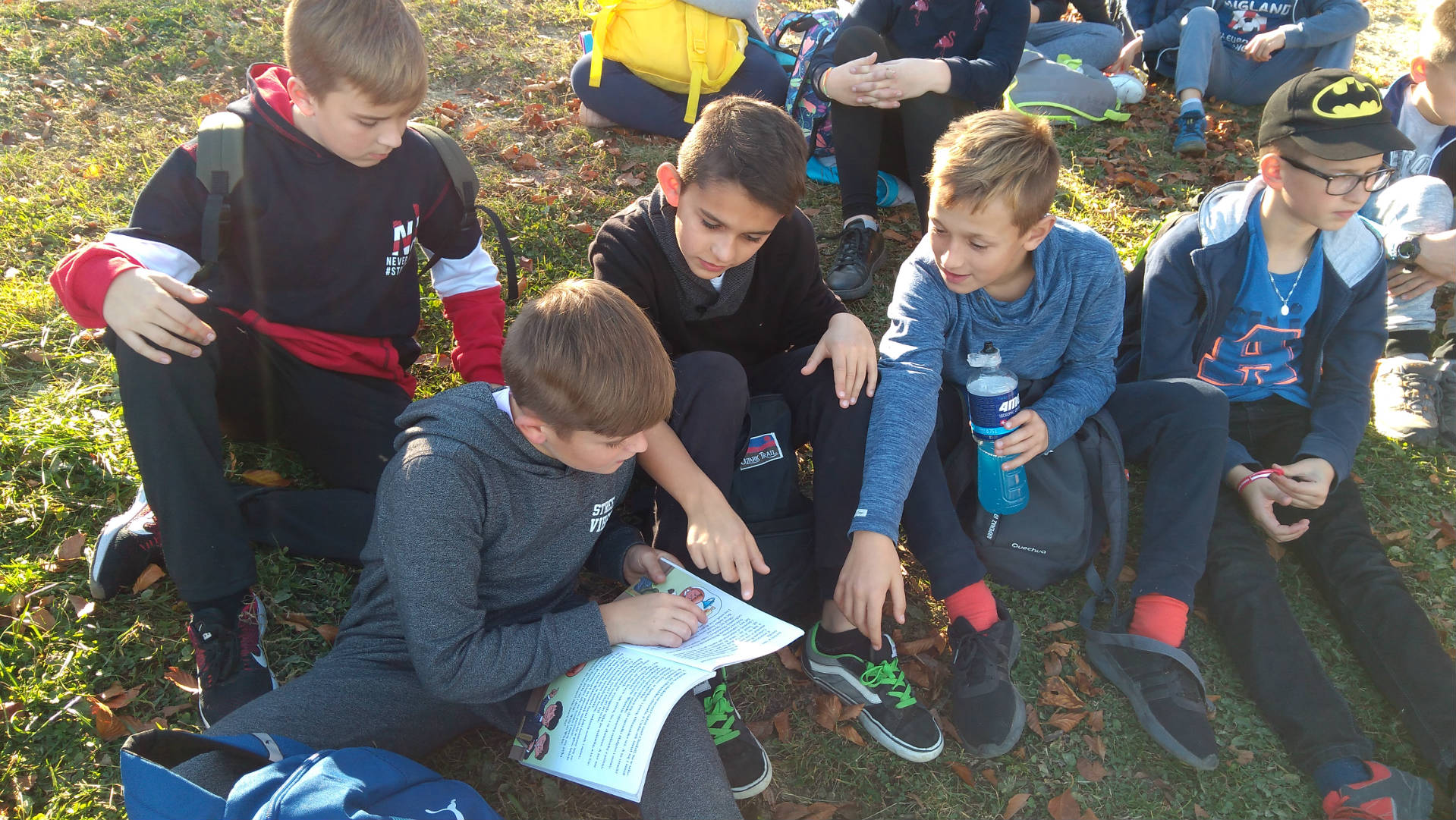 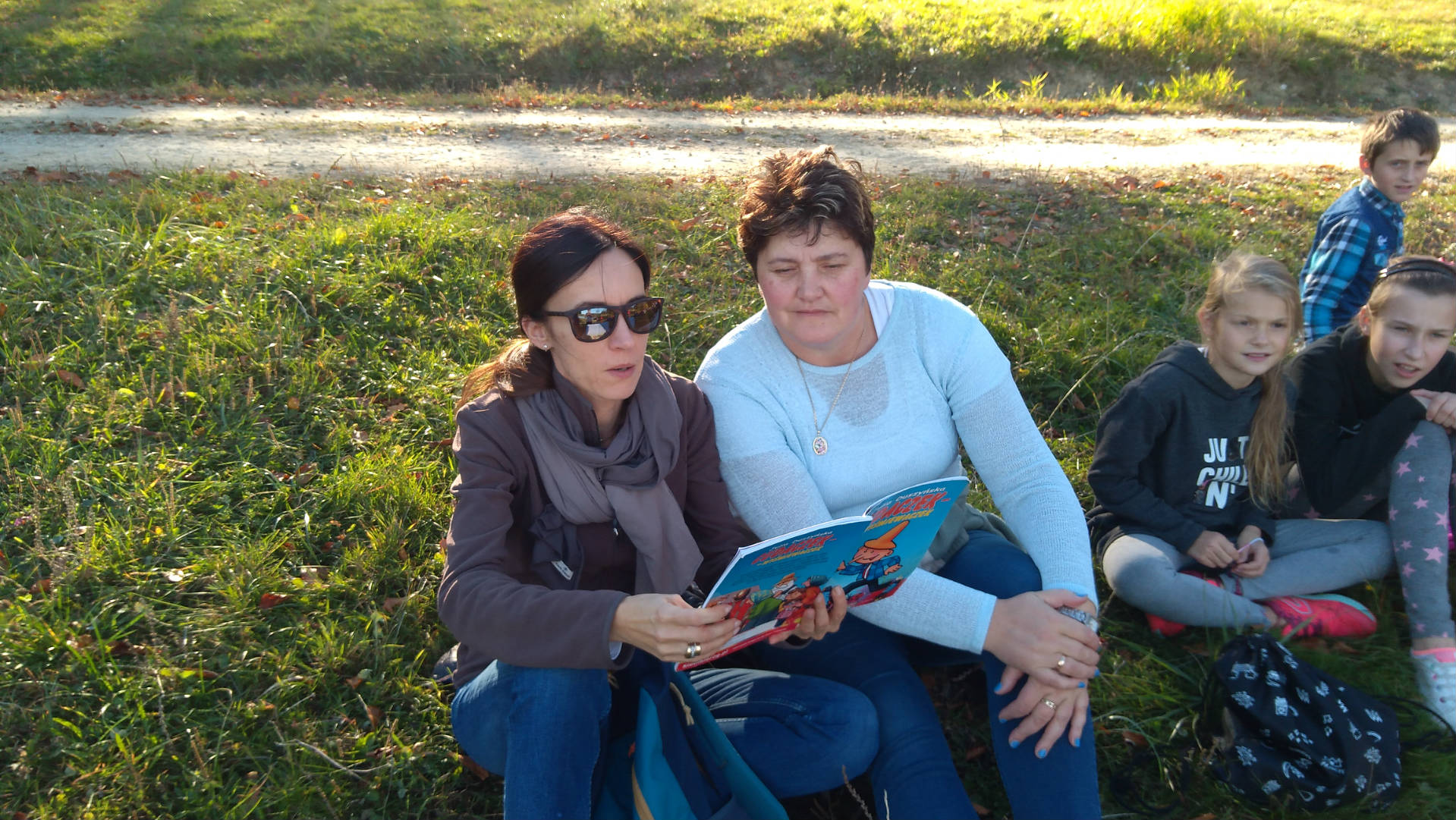 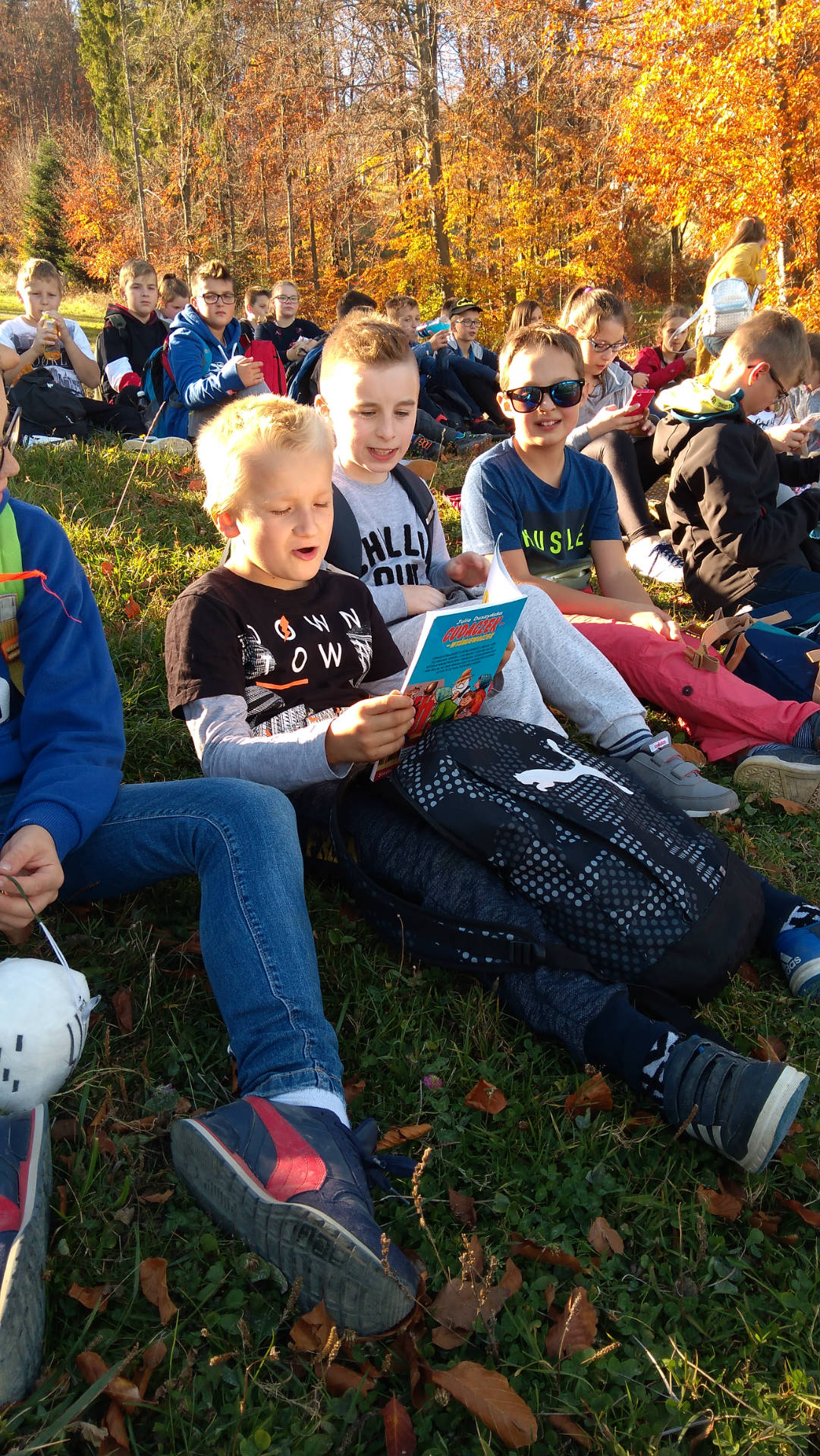 